Информация о месте приема документов  в федеральном государственном бюджетном образовательном учреждении высшего образования «Елецкий государственный университет им.И.А.Бунина»Прием документов осуществляется по адресу:г.Елец, Липецкая область, ул.Коммунаров, 28здание Научной библиотеки, 4 этаж, каб. 406Проезд  от ж/д вокзала и автовокзала №1  авт.№1,8, 410 до ост. «Драмтеатр»;от автовокзала №2 авт. 1,14,8,410 до ост. «Горбольница им.Семашко»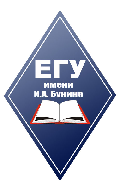 